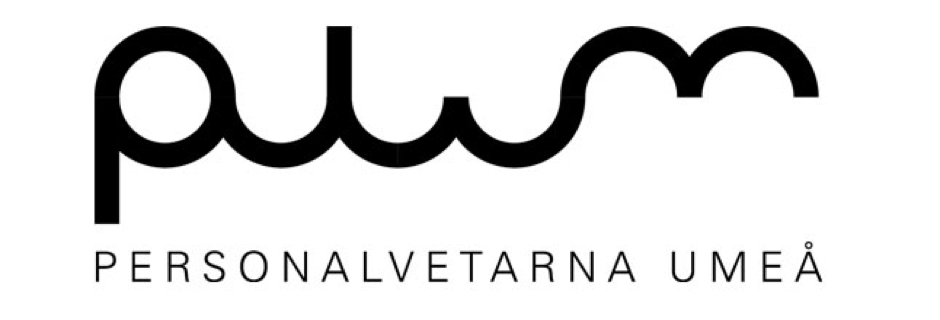 Styrelseprotokoll PLUMDatum: 3/9-2019Mötesform: SammanträdandePlats: Styrelserummet NbvhSekreterare: Albin KronbladNärvarande: Samtliga○Förkortningarna som finns angivna under punkterna innebär följande; (I) för information, (D) för diskussion och (B) för beslut.○1 § Mötet öppnas● 08.002 § Val av justerare● Tonja Preusler3 § Godkännande av dagordningen●4 § Ordförande:● Utvecklingsdagarna 12-13okt (B)○ Temat för dagarna är projekt för berikande event för medlemmar. Isak, Jonas och Lovisa bestämmer vilka av dem som åker. ● PLUM-dagen (D & B)○ Vi går igenom powerpoint och planering inför PLUM-dagen. 
● Ansökan om Bidrag (P-riks) (I)○ Snart är det dags att fylla i mallen om bidrag till P-riks. ● Bidrag 2000kr SVHRF (I)○ Vi har bidrag att söka innan 31 december. Annars förfaller bidraget. ● Kårleg försäljning (B)○ André och Albin säljer kårleg till ettorna. 
5 § Vice ordförande:● (B) Uniaden○ André informerar mer om Uniaden.  Uniaden behöver ett större lån av vår förening. Samtliga i styrelsen godkänner det nya höjda lånet. 
6 § Ekonomiansvarig: ● Nils har skickat in kvitton och redovisning till P-riks under sommaren. 
7 § Sport- & hälsoansvarig:●Korpen (d)○ Isak och Daniel har ordnat Vision som sponsor till korpen. Det är svårt att ordna sponsorer. Isak söker gärna mer i bidrag för korpen. Styrelsen träffas om ungefär en vecka angående bidrag. Åre (d)○ Isak ska ha möte med sitt utskott angående Åre.UtskottsmötePengar/bidrag (d)
8 § Utbildning- & näringslivsansvarig: ● HR-Dagen (pengar?)○ Albin har bokat en hörsal till HR-dagen eftersom Rotundan inte är tillgänglig. Våra samarbetspartners får då stå utanför lokalen. ● Sveriges HR-förening○ Förra året hölls en till “HR-dag” i januari i samarbete med Sveriges HR-förening. Finns det fortfarande ett intresse att hålla i en liknande hos dem och hos oss?9 § Eventansvarig:● Bokat Reunion och Julsittning○ Sittningar är bokade: Reunion 9/11 och Julsittningen 7/12.● Högtalare○ Föreningen behöver en ny högtalare. Nils kollar med Stefan om investeringen görs via Plum eller via ett utskott.●  Generaler budget○ Nils/Malin kollar med generalerna om deras budget. 
10 § BetSek-representant:  ● Betsek har sitt första möte den 17 september. Just nu står det still, men finns planer för insparksevent i slutet av september. 11 § PR- & marknadsföringsansvarig:● Umeå Pride○ Tonja planerar att PLUM ska delta i Umeå Pride den 28 september. Detta är något vi ska framföra till våra medlemmar och att vi tillsammans deltar. 
13 § Nästa möte● Malin kallar till möte om någon vecka. 14 § Sammanfattning● Malin sammanfattar mötet. 15 § Mötet avslutas● 09.42Justerad av: 